C U R R I C U L U M  V I T A E Personal data 			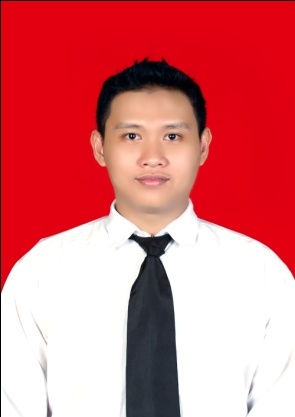 Name	:	Rudi SaputraAddress	: 	Kedungbulu RT 04 RW VI,		Tambakreja, Kedungreja		CilacapPlace /Birth of date	: 	Cilacap / December 31st, 1987Nationality	: 	IndonesianReligion	: 	IslamSex 	:	MaleMarital Status	:	SingleTelphone number	:	+6285713323706Email	:	rudisaputra8731@yahoo.comSkills	Microsoft office knowledge ( Word, Excel, Visio, Power Point )English ( Writing and speaking )Basic Knowledge in Graphic Software CAD, Solid Work ,Visual Basic and CatiaEducation	Formal Education	: 	2010-now 	Politeknik Negeri Semarang Majoring in Mechanical Engineering GPA : 3.59 from 4.00 scale 	2002-2005	SMA Negeri 1 Kedungreja Non formal Education	: English for basic and intermediate in kurti college (2004)School of basic advocation in branch of PMII, Semarang (2011).ESQ 165 TrainingWARNA and LDK in POLINES 2010On Job Training at PT. PRIMATEX Indonesia in Boiler Departement 2011 Industrial visits to  PT. Arkha Jayanti Persada and PT. United Can Company 2012Strength PointsI am willing to work hard and can work in a team.Creative, Quick Learner and Responsible.Willing to work under pressure.ExperiencesLeader of DPM (department of community dedicated ) PMII Galang Sewu State Polytechnic of Semarang 2010- 20111st Chairman of PMII Galang Sewu 2011-2012Working as an operator in PT.YUTAKA Mfg Ind 2005-2007Working as an operator in PT.KAYABA Indonesia 2008-2009Working an operator in PT.YUTAKA Mfg Ind 2009-2010Polines National Engineering Seminar as a participant 2012Seminar of Nahdlotul Ulama as a comitee and participant 2012Position in OrganizationsFinal projectDesign of Three Whell Car Chassis for Paraplegia (Dissable  Feet )Description :This chassis is part of a three-wheel motor that serves as a buffer in the overall burden. The most fundamental things that become background of chassis manufacturing three-wheel motor for monoplegia (deformed leg one) is the selection of suitable materials with loading and level of comfort and safety of rider, especially people with diable of one feet. The method used in the manufacture of these devices namely literature review, design forms, observations to the workshop to get information about planning and manufacturing chassis. After that, we do chassis manufacturing and testing process to find success planning. And then we have a result that chassis can be used and works as expected in the initial purpose of manufacturing.About meI’m Rudi Saputra.I’m first son and I have 2 (two) brothers.My father is a farmer and my mother is a house wife. I had ever worked in manufacturing industry for 4 (four) years. Because of economy crissis, I could not continue working there. Then I decided to continue my study using my savings in state polytechnic of semarang. I have an ideal to make my parent happy and proud of me. I like challanges and adventures and I always think that whatever god gives to me,That’s the best I must receive. I’m a hard worker and I always try to be the best whenever I’am. I have a motto  “ Live is only once, make it great and impressive “. SMAVice Leader Of OSIS2004-2005PMIILeader of Departement2010-2011PMII1st Chairman2011-2012